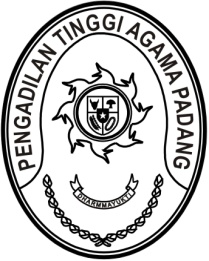 MAHKAMAH AGUNG REPUBLIK INDONESIADIREKTORAT JENDERAL BADAN PERADILAN AGAMAPENGADILAN TINGGI AGAMA PADANGJalan By Pass KM 24, Batipuh Panjang, Koto TangahKota Padang, Sumatera Barat 25171 www.pta-padang.go.id, admin@pta-padang.go.idSURAT PERINTAHNomor : 1386/KPTA.W3-A/KP7.4/IV/2024Menimbang 	: 	a.	bahwa Kepala Subbagian Tata Usaha dan Rumah Tangga Pengadilan Tinggi Agama Padang melaksanakan dinas luar pada tanggal 23 April 2024;		b.	bahwa berdasarkan pertimbangan tersebut diatas dan untuk kelancaran pelaksanaan tugas, perlu ditunjuk pelaksana harian Kepala Subbagian Tata Usaha dan Rumah Tangga Pengadilan Tinggi Agama Padang.Dasar	:	1.	Peraturan Mahkamah Agung RI Nomor 9 Tahun 2022 tentang Perubahan Kelima Atas Peraturan Mahkamah Agung Nomor 7 Tahun 2015 tentang Organisasi dan Tata Kerja Kepaniteraan dan Kesekretariatan Pengadilan;		2.	Surat Kepala Badan Kepegawaian Negara Nomor 1/SE/I/2021 tanggal 14 Januari 2021 tentang Kewenangan Pelaksana Harian dan Pelaksana Tugas Dalam Aspek Kepegawaian;MEMBERI PERINTAHKepada	:	Aidil Akbar, S.E., NIP. 8708082006041001, Penata Muda Tingkat I (III/ab), Pengelola Pengadaan Barang/Jasa Ahli Pertama.Untuk	:	Terhitung tanggal 23 April 2024 sampai kembalinya pejabat definitif disamping jabatannya sebagai Pengelola Pengadaan Barang/Jasa Ahli Pertama juga sebagai pelaksana harian Kepala Subbagian Tata Usaha dan Rumah Tangga.		Melaksanakan perintah ini dengan seksama dan penuh tanggung jawab.Padang, 23 April 2024Ketua,Abd. Hamid PulunganTembusan  :Yth. Pelaksana Tugas Sekretaris Mahkamah Agung RI;Yth. Direktur Jenderal Badan Peradilan Agama Mahkamah Agung RI.